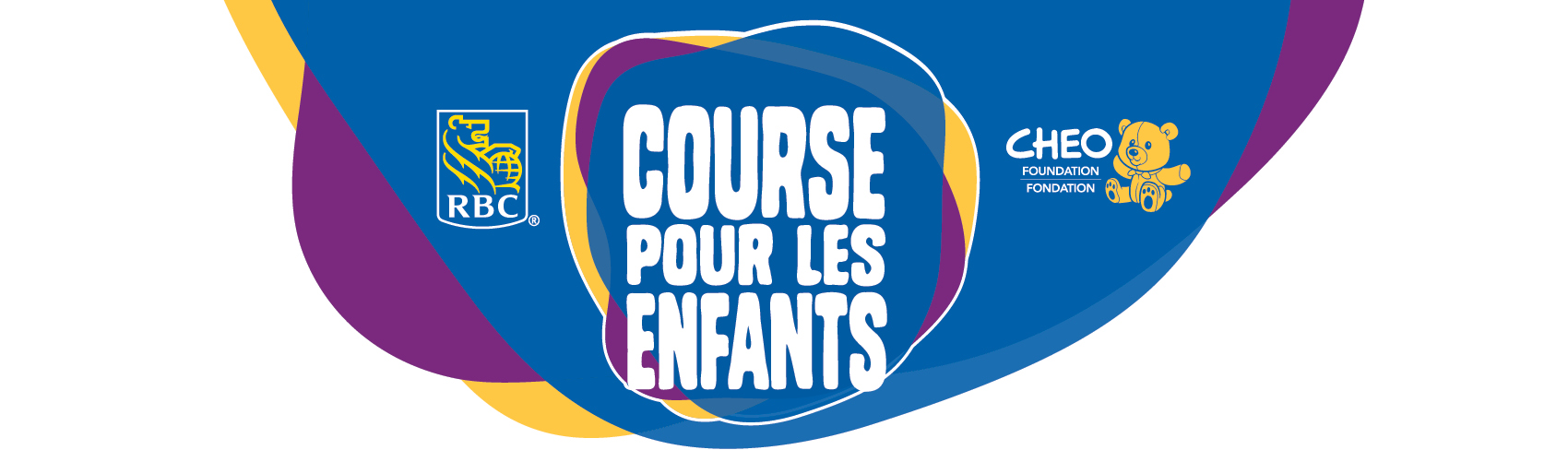 Courriels internes à l'équipe avant l'événement et mises à jour après l'événement Vous pouvez utiliser ces courriels pour encourager et motiver votre équipe, leur rappeler pourquoi ils participent à l'événement et les mettre à jour sur le total des fonds amassés par l'équipe. Vous pouvez personnaliser ces courriels en y ajoutant des histoires de patients du CHEO afin de mieux comprendre l'impact de cet événement sur la vie des enfants et des adolescents qui font face à des problèmes de santé mentale. Les participants inscrits recevront des courriels de la Fondation du CHEO relatifs à l'événement, mais l'envoi de vos propres courriels peut vous aider à communiquer vos messages spécifiques. Courriel #1 - Joignez-vous à notre équipe Ce courriel peut être envoyé par le capitaine de l'équipe ou un cadre supérieur (comme courriel de groupe ou à des individus) pour encourager d'autres membres du personnel à participer à la Course pour les enfants RBC ou à se joindre à votre équipe.  Bonjour à l'équipe [insérer le nom de l'entreprise],  Cette année, [insérer le nom de l'entreprise] participera à la Course pour les enfants RBC. Cet événement permettra d'amasser des fonds essentiels pour renforcer les soins et la recherche en santé mentale au CHEO. Nous aimerions beaucoup que vous fassiez partie de l'équipe de notre milieu de travail : [Insérer le nom de l'équipe]! La Course pour les enfants RBC est une course ou marche familiale de 2 km et une course tout-terrain chronométrée de 5 km et 10 km. Cet événement amusant aura lieu le dimanche 24 septembre sur les magnifiques sentiers des Parcs Wesley Clover et comprendra des prix, des collations au déjeuner, des divertissements et des activités pour tous. La demande de services au CHEO augmente de façon dramatique, y compris les services d'urgence, d'hospitalisation et de consultation externe ainsi que les soins communautaires. Cela met à rude épreuve les ressources du CHEO en matière de santé mentale. En participant à la Course pour les enfants RBC, vous appuierez le travail du CHEO pour améliorer l'accès aux ressources en santé mentale, au moment et à l'endroit où elles sont nécessaires.Impliquez-vous et aidez-nous à atteindre notre objectif de [insérer l'objectif de collecte de fonds de l'équipe et/ou l'objectif de participation]. Plusieurs d'entre nous cherchent continuellement des façons de faire de l'exercice et cet événement vous permettra d'être actif tout en appuyant une bonne cause. Grâce à votre participation, nous pourrons vraiment avoir un impact sur les besoins des enfants et des jeunes confrontés à des problèmes de santé mentale.  [Insérer le lien vers la vidéo du patient]. Si vous souhaitez vous joindre à notre équipe de travail, veuillez vous inscrire ici [insérer le lien vers la page de l'équipe]. Si vous avez des idées de collecte de fonds à partager ou si vous souhaitez participer à la planification de certaines de nos initiatives internes, répondez à ce courriel en faisant part de votre intérêt.J'ai hâte d'avoir de vos nouvelles et j'espère que vous vous joindrez à [insérer le nom de l'entreprise] dans nos efforts de collecte de fonds!Cordialement,[Insérer le nom du capitaine d'équipe/responsable principal].  Courriel interne de l'équipe - 4 semaines avant l'événement :  Bonjour [insérer le nom de l'équipe],  Il reste quatre semaines avant la Course pour les enfants RBC! L'inscription est ouverte pour se joindre à notre équipe en milieu de travail [Insérez le nom de l'équipe]. Inscrivez-vous dès aujourd'hui et personnalisez votre page de collecte de fonds pour que les donateurs sachent pourquoi vous participez à l'événement.  Commencez à planifier des activités de collecte de fonds amusantes avec vos amis et votre famille! Utilisez les exemples de publications pour les réseaux sociaux pour informer votre entourage de votre participation à l'événement. Personnalisez le message pour y inclure vos activités de collecte de fonds et les informations relatives à l'événement. Vous ne savez pas quel événement organiser? Consultez la liste d'idées de collecte de fonds ci-jointe pour trouver un événement amusant et engageant à organiser avec vos amis et votre famille : [Insérer le lien vers le document d'idées de collecte de fonds virtuelle].  Ensemble, nous pouvons faire une différence dans la vie des enfants et des jeunes confrontés à des problèmes de santé mentale. J'espère que vous êtes enthousiaste à l'idée de participer à cet événement et que vous vous réjouissez de l'impact que nous pouvons avoir en tant qu'équipe!  Cordialement,[Insérer le nom du capitaine de l'équipe] Courriel interne de l'équipe - 2 semaines avant l'événement :  Bonjour [insérer le nom de l'équipe],  Nous ne sommes plus qu'à deux semaines de la Course pour les enfants RBC ! Si vous ne vous êtes pas encore inscrit, c'est le moment ! Nous voulons que vous vous joigniez à nous, [insérer le nom de l'équipe] en courant ou en marchant pour appuyer les soins de santé mentale au CHEO. L'objectif de collecte de fonds de [insérer le nom de l'équipe] est de [insérer l'objectif de collecte de fonds] et vous pouvez nous aider à l'atteindre. Organisez des activités de collecte de fonds avec vos collègues ou individuellement et encouragez votre famille et vos amis à faire des dons. Il existe de nombreuses façons d’amasser des fonds! Consultez la page des idées de collecte de fonds pour vous inspirer : [LINK TO FRENCH FUNDRAISING TOOLKIT] Cliquez ici (https://www.rbcr4tkottawa.ca/fr/prix/) pour connaître les prix excitants que vous et notre équipe pourriez gagner! Ensemble, nous pouvons aider le CHEO à se doter des outils nécessaires pour répondre aux besoins en santé mentale de notre communauté, y compris le programme 1appel1clic.ca. Il s’agit d’un service bilingue conçu pour jumeler les enfants, les adolescents et les familles de l'est de l'Ontario avec les services de santé mentale et de toxicomanie adéquats au bon moment.J'ai hâte de voir l'impact que nous pourrons avoir en tant qu'équipe! Cordialement,[Insérer le nom du capitaine de l'équipe]   Courriel interne - à une semaine de l'événement :  Bonjour [insérer le nom de l'équipe]!  Nous sommes à peine à une semaine de notre participation à la Course pour les enfants RBC. Notre collecte de fonds s'élève actuellement à [Insérer le total de la collecte de fonds]. Bravo à [Insérer le nom du membre de l'équipe] qui se classe actuellement au premier rang des efforts de collecte de fonds individuels pour notre équipe! [ou envisagez d'énumérer plusieurs personnes qui ont amassé le plus de fonds]. Le CHEO est l'un des plus importants fournisseurs de services de santé mentale pour les enfants et les adolescents, et chaque enfant ou adolescent qui se présente à nos portes avec des problèmes de santé mentale a une histoire unique. Avant l’avenue de la COVID-19, le CHEO faisait déjà face à une crise dans le domaine de la santé mentale pédiatrique. Étant donné que 70 pour cent des cas de maladies mentales qui durent toute la vie prennent racine à l'adolescence, une intervention précoce est essentielle. Bien que les statistiques semblent insurmontables, un message clé est continuellement renforcé : les problèmes de santé mentale sont sérieux, mais une intervention précoce peut faire toute la différence et transformer des vies. Grâce à nos efforts de collecte de fonds, nous pouvons aider plus d'enfants à accéder aux bons soins au bon moment. Regardez ce témoignage pour vous rappeler pourquoi nous participons à un événement aussi important : [Insérer le lien vers l'histoire à partir de la liste des vidéos sur notre site web]. Je suis ravi que vous fassiez partie de [insérer le nom de l'équipe] et je sais que nous allons réussir le jour de l'événement. N'oubliez pas que vous pouvez parcourir la distance que vous vous êtes engagée à parcourir quand, où et comme vous le souhaitez. Bonne chance pour votre dernière semaine de collecte de fonds et nous nous retrouverons tous le dimanche 24 septembre pour célébrer notre succès!Je vous prie d'agréer, Madame, Monsieur, l'expression de mes salutations distinguées,  [insérer le nom du capitaine de l'équipe]. Courriel interne - 1 à 2 jours avant l'événement :  Bonjour [insérer le nom de l'équipe],  Nous sommes si près du jour de l'événement. J'espère que vous êtes enthousiastes à l'idée de passer une journée amusante dimanche. Je sais que vous avez tous travaillé dur pour collecter des fonds pour notre équipe et j'ai le plaisir de vous annoncer que notre total de collecte de fonds est actuellement de [insérer le total de collecte de fonds]!  Publiez sur vos réseaux sociaux en utilisant les exemples de messages pour rappeler aux autres que vous participez au défi d’équipes en milieu de travail de la Course pour les enfants RBC ce week-end. Continuons à faire connaître la participation de notre équipe et à encourager nos amis et notre famille à faire un don sur notre page de collecte de fonds. Vous avons très hâte de voir vous et vos familles dimanche!Cordialement,[Insérer le nom du capitaine de l'équipe]. Courriel interne - Lettre de remerciement à l'équipe après l'événement : Bonjour [insérer le nom de l'équipe],  Nous avons réussi! La Course pour les enfants RBC a connu un énorme succès et nous n'aurions pas pu y arriver sans la participation de chacun d'entre vous. Ensemble, nous avons recueilli [Insérer le total de la collecte de fonds de l'équipe] dans le cadre du défi d’équipes en milieu de travail. Ce don permettra de continuer à améliorer les soins et la recherche prodigués aux enfants et aux adolescents confrontés à des problèmes de santé mentale.   Vous avez marché ou couru, et vous avez vaincu C'est une réussite extraordinaire pour tout le monde. Votre participation et votre énergie ont vraiment fait de cet événement quelque chose de spécial, et nous sommes impatients de vous revoir l'année prochaine. Maintenant, faisons durer l'enthousiasme! Partagez vos moments préférés, vos triomphes et vos joies lors de l'événement. Publiez vos photos sur les réseaux sociaux et n'oubliez pas de les accompagner des mentions #CoursepourlesenfantsRBC, #CHEO, #santémentale et #santémentaledesjeunes.Merci encore pour votre participation et vos efforts de collecte de fonds pour la Course pour les enfants RBC, et pour aider à améliorer la vie des patients en santé mentale au CHEO. Je suis très fière de notre équipe et j'espère que vous l'êtes aussi!Cordialement,[insérer le nom du capitaine de l'équipe]